NAME: EVAH, OGHENELURE FAVOURMATRIC NO: 17/ENG01/011DEPARTMENT: CHEMICAL ENGINEERINGCOURSE CODE: CHE  362COURSE TITLE: COMPUTER APPLICATIONS IN CHEMICAL ENGINEERINGASSIGNMENT IIFrom the general balance law,Input rate – output rate = Accumulation rate  = yin - youtSince 10 gallons enter per minute and one gallon contains 5 lb of salt, it means that the amount of salt entering the tank is:Yin = 10 x 5  = 50The tank contains 1000 gal of water with the dissolved salt, and 10 gallons of the solution leave the tank per minute. That is,   = 1%of the content of the tank. If that is the case, 1% of the salt present in the tank will also leave the tank per minute. In other words,yout = 1% of y  = 50 – 0.01y = -0.01(y – 5000)  = -0.01dtIntegrating both sides  =   = -0.01In(y-5000) = -0.01t + Cy – 5000 = e-0.01t + cy – 5000 = e-0.01t * eclet yo = ecy – 5000 = yoe-0.01ty = 5000 + yoe-0.01tMATLABcommandwindowclearclcf = @ (t, y)[5000+(y*(exp(-0.01*7)))]tspan=[0:0.5:7]y=0[t,y] = ode45(f,tspan,y)plot(t,y)title('Graph of y against t')ylabel('t'), ylabel('y')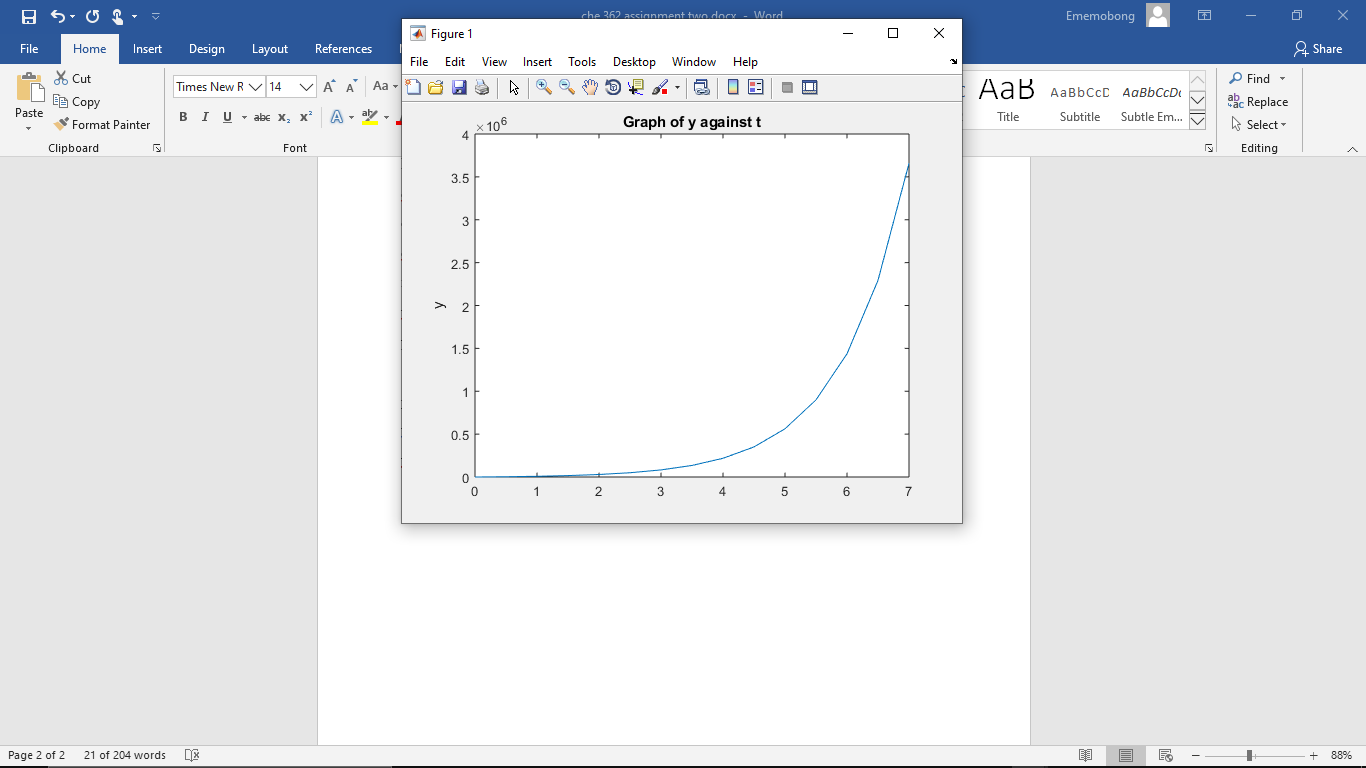 MATLAB (EULER METHOD)commandwindowclearclct0=0tn=7.0h=0.5t = t0:h:tnn=length(t)y(1)=0for i=1:n-1yn(i+1) = (5000+((y(i))*(exp(-0.01*7))))y(i+1)=y(i)+h*yn(i)endtablo=[y' yn']plot(t,y)grid minor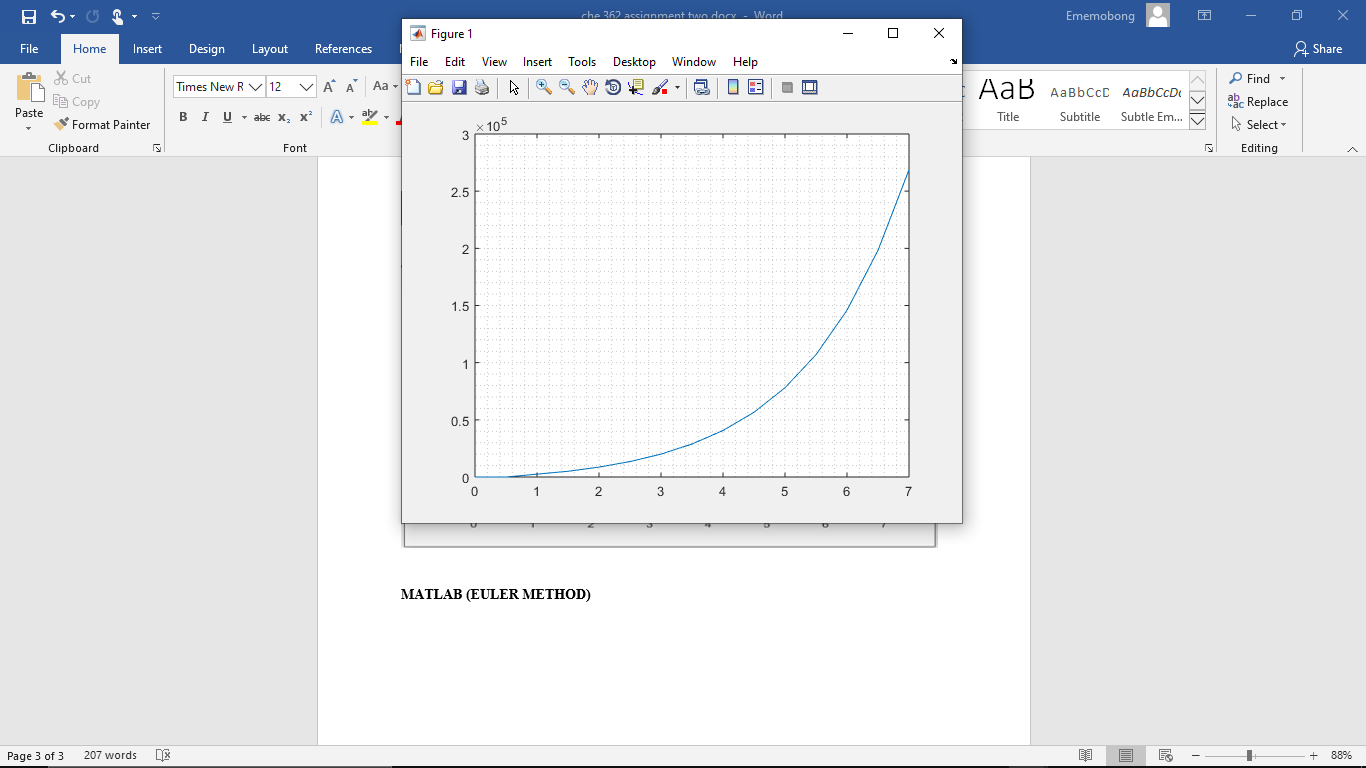 